PRIVACY BREACH REPORT AND RISK ASSESSMENT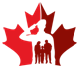 Instructions:Upon discovery of an actual or suspected privacy breach that involves personal information, the Office of Primary Interest (OPI) must contain the breach and immediately report it in accordance with the Canadian Forces Morale and Welfare Services (CFMWS) Privacy Breach Protocol.The OPI must promptly send this report to the CFMWS National Manager Access to Information and Privacy Program (NM ATIP) at ATIP.AIPRP@cfmws.com.Part I can be sent separately prior to submitting the other parts. Part II is to be sent as soon as possible following discovery. NM ATIP can assist you in completing the report.The NM ATIP will liaise with the OPI contact or other designated individual and with Security, as appropriate, and will also advise the CFMWS Vice-President Corporate Services (VP CorpSvcs).PART I: PRIVACY BREACH REPORTContact information:Details of the incident:Actions anticipated or taken following the breach:Additional information:PART II: RISK ASSESSMENTPART III: RISK ASSESSMENT SUMMARY AND RECOMMENDATIONSThe determination of an overall risk level is based on the highest of the impact ratings identified in part II A and B. Part III to be completed by ATIP.RISK MATRIXNOTIFICATIONS REQUIREMENTSFor ATIP usePrivacy statement: Personal information in this report is collected under the authority of the Financial Administration Act and/or the National Defence Act. The information is required to report and investigate privacy and security breaches, and to ensure that vulnerabilities are identified and the risk of future occurrences is reduced. Personal information is protected and only used and disclosed in accordance with the Privacy Act, and as described in personal information bank PSU 939 Security Incidents and Privacy Breaches. Under the Act, individuals have right of access to, and correction of, their personal information, and the right to file a complaint to the Privacy Commissioner of Canada regarding the handling of their personal information. For more information consult the Info Source.Date reported to ATIPYYYY-MM-DDATIP contactRachelle DelageCFMWS NM ATIP4210, Labelle St, Ottawa, ON K1A 0K2ATIP.AIPRP@cfmws.com, 613-943-0018OPI contactNameTitleAddressEmail, telephoneOther contacts, if applicable (i.e. Security, internal investigation, other)NameTitleAddressEmail, telephoneDate of the breachYYYY-MM-DDDescription of the breach (e.g. cause, technological issues involved, location, geographical area affected, and discovery)What happened, how it happened, when and how discovered, etc.Number of affected individual(s) Status of individuals affected (e.g. employees, contractors, public, clients)Do parties know each other? (e.g. co-workers, ex-spouses)How broadly had the personal information been disclosed?Has any other organization been notified of the breach? If so, when? (e.g. law enforcement, other)Is there any other investigation related to the breach? (e.g. security, criminal)Measures taken to stop/ contain the breachComplete the Privacy breach checklistHas the information been recovered? If not, explain what steps are being taken.Have affected individuals been notified of the breach and of their right to complain to the Office of the Privacy Commissioner, or will they be notified? (e.g. by letter, telephone) Measures contemplated or being taken to prevent a recurrence (e.g. training, new policies or procedures)ContextContextContextContextContextType of personal informationType of personal informationType of personal informationType of personal informationType of personal information Name Biographical information  Biometric information Citizenship status Contact information Credit information  Criminal checks/history Date of birth Date of death  Educational information Employment equity information Name Biographical information  Biometric information Citizenship status Contact information Credit information  Criminal checks/history Date of birth Date of death  Educational information Employment equity information Employee identification Employee personnel information  Financial information Medical information Physical attributes Place of birth Place of death  Signature Social Insurance Number  Other identification numbers  Other:  Employee identification Employee personnel information  Financial information Medical information Physical attributes Place of birth Place of death  Signature Social Insurance Number  Other identification numbers  Other:  Employee identification Employee personnel information  Financial information Medical information Physical attributes Place of birth Place of death  Signature Social Insurance Number  Other identification numbers  Other: Sensitivity of the information (If unsure, consult Security)Sensitivity of the information (If unsure, consult Security)Sensitivity of the information (If unsure, consult Security)Sensitivity of the information (If unsure, consult Security)Sensitivity of the information (If unsure, consult Security) Protected A(Low sensitive – injury) Protected B(Particularly sensitive –serious injury) Protected B(Particularly sensitive –serious injury) Protected C(Extremely sensitive – life threatening and/or extremely grave injury) Protected C(Extremely sensitive – life threatening and/or extremely grave injury)Format of the information Paper (mail, sensitive waste, etc.) Electronic (email, website, database, laptop, tablet, USB key, CD-ROM, etc.) OtherFormat of the information Paper (mail, sensitive waste, etc.) Electronic (email, website, database, laptop, tablet, USB key, CD-ROM, etc.) OtherFormat of the information Paper (mail, sensitive waste, etc.) Electronic (email, website, database, laptop, tablet, USB key, CD-ROM, etc.) OtherFormat of the information Paper (mail, sensitive waste, etc.) Electronic (email, website, database, laptop, tablet, USB key, CD-ROM, etc.) OtherFormat of the information Paper (mail, sensitive waste, etc.) Electronic (email, website, database, laptop, tablet, USB key, CD-ROM, etc.) OtherSecurity measures in place at the time of the breach Technical (encryption, password, etc.) Physical (locks, alarm systems, etc.) Organizational (security clearances, policies, training, contractual provisions, etc.)Security measures in place at the time of the breach Technical (encryption, password, etc.) Physical (locks, alarm systems, etc.) Organizational (security clearances, policies, training, contractual provisions, etc.)Security measures in place at the time of the breach Technical (encryption, password, etc.) Physical (locks, alarm systems, etc.) Organizational (security clearances, policies, training, contractual provisions, etc.)Security measures in place at the time of the breach Technical (encryption, password, etc.) Physical (locks, alarm systems, etc.) Organizational (security clearances, policies, training, contractual provisions, etc.)Security measures in place at the time of the breach Technical (encryption, password, etc.) Physical (locks, alarm systems, etc.) Organizational (security clearances, policies, training, contractual provisions, etc.)Expectation of the affected individual(s) Is there a privacy statement? Is it clear and comprehensive (e.g., does it list the statutory authority for the collection, the right to refuse, and the right of access and correction)?  Was the use and disclosure in accordance with the purpose of initial collection (e.g., statistical, program administration)?  Was consent given to preclude some or all types of disclosure? (Note that consent does not replace authority to collect.)  Are there disclosure provisions to third parties (e.g., is there a commitment not to disclose information unless authorized)?  Are disclosures accurately reflected in a Personal Information Bank published in Info Source?  OtherExpectation of the affected individual(s) Is there a privacy statement? Is it clear and comprehensive (e.g., does it list the statutory authority for the collection, the right to refuse, and the right of access and correction)?  Was the use and disclosure in accordance with the purpose of initial collection (e.g., statistical, program administration)?  Was consent given to preclude some or all types of disclosure? (Note that consent does not replace authority to collect.)  Are there disclosure provisions to third parties (e.g., is there a commitment not to disclose information unless authorized)?  Are disclosures accurately reflected in a Personal Information Bank published in Info Source?  OtherExpectation of the affected individual(s) Is there a privacy statement? Is it clear and comprehensive (e.g., does it list the statutory authority for the collection, the right to refuse, and the right of access and correction)?  Was the use and disclosure in accordance with the purpose of initial collection (e.g., statistical, program administration)?  Was consent given to preclude some or all types of disclosure? (Note that consent does not replace authority to collect.)  Are there disclosure provisions to third parties (e.g., is there a commitment not to disclose information unless authorized)?  Are disclosures accurately reflected in a Personal Information Bank published in Info Source?  OtherExpectation of the affected individual(s) Is there a privacy statement? Is it clear and comprehensive (e.g., does it list the statutory authority for the collection, the right to refuse, and the right of access and correction)?  Was the use and disclosure in accordance with the purpose of initial collection (e.g., statistical, program administration)?  Was consent given to preclude some or all types of disclosure? (Note that consent does not replace authority to collect.)  Are there disclosure provisions to third parties (e.g., is there a commitment not to disclose information unless authorized)?  Are disclosures accurately reflected in a Personal Information Bank published in Info Source?  OtherExpectation of the affected individual(s) Is there a privacy statement? Is it clear and comprehensive (e.g., does it list the statutory authority for the collection, the right to refuse, and the right of access and correction)?  Was the use and disclosure in accordance with the purpose of initial collection (e.g., statistical, program administration)?  Was consent given to preclude some or all types of disclosure? (Note that consent does not replace authority to collect.)  Are there disclosure provisions to third parties (e.g., is there a commitment not to disclose information unless authorized)?  Are disclosures accurately reflected in a Personal Information Bank published in Info Source?  OtherIndividual(s) affected by the breach – Attach list if necessary(Name and coordinates, or PRI or other identifier, if applicable)To be provided in paper copy only, if required.Individual(s) affected by the breach – Attach list if necessary(Name and coordinates, or PRI or other identifier, if applicable)To be provided in paper copy only, if required.Individual(s) affected by the breach – Attach list if necessary(Name and coordinates, or PRI or other identifier, if applicable)To be provided in paper copy only, if required.Individual(s) affected by the breach – Attach list if necessary(Name and coordinates, or PRI or other identifier, if applicable)To be provided in paper copy only, if required.Individual(s) affected by the breach – Attach list if necessary(Name and coordinates, or PRI or other identifier, if applicable)To be provided in paper copy only, if required.Individual(s) directly involved in the breach – Attach list if necessary(Name and coordinates of witness(es), investigator, what was their role in the breach and how they were involved.)Do not include name of individual(s) who may have caused the breach.To be provided in paper copy only, if required.Individual(s) directly involved in the breach – Attach list if necessary(Name and coordinates of witness(es), investigator, what was their role in the breach and how they were involved.)Do not include name of individual(s) who may have caused the breach.To be provided in paper copy only, if required.Individual(s) directly involved in the breach – Attach list if necessary(Name and coordinates of witness(es), investigator, what was their role in the breach and how they were involved.)Do not include name of individual(s) who may have caused the breach.To be provided in paper copy only, if required.Individual(s) directly involved in the breach – Attach list if necessary(Name and coordinates of witness(es), investigator, what was their role in the breach and how they were involved.)Do not include name of individual(s) who may have caused the breach.To be provided in paper copy only, if required.Individual(s) directly involved in the breach – Attach list if necessary(Name and coordinates of witness(es), investigator, what was their role in the breach and how they were involved.)Do not include name of individual(s) who may have caused the breach.To be provided in paper copy only, if required.Additional information / comments:Additional information / comments:Additional information / comments:Additional information / comments:Additional information / comments:Follow-upFollow-upFollow-upFollow-upFollow-upFollow-up The OPI has determined that the privacy breach has been addressed internally, with no follow-up required. The OPI has determined that the privacy breach has been addressed internally, with no follow-up required. The OPI has determined that the privacy breach has been addressed internally, with no follow-up required. The OPI has determined that the privacy breach has been addressed internally, with no follow-up required. The OPI has determined that the privacy breach has been addressed internally, with no follow-up required.Date closed:YYYY-MM-DD NM ATIP agrees with OPI and file closed. NM ATIP agrees with OPI and file closed. NM ATIP agrees with OPI and file closed. NM ATIP agrees with OPI and file closed. NM ATIP agrees with OPI and file closed.Date closed: YYYY-MM-DDParts II and III to be completed if risk assessment requiredParts II and III to be completed if risk assessment requiredParts II and III to be completed if risk assessment requiredParts II and III to be completed if risk assessment requiredParts II and III to be completed if risk assessment requiredParts II and III to be completed if risk assessment requiredA: Risk impact to the individual(s)A: Risk impact to the individual(s)A: Risk impact to the individual(s)A: Risk impact to the individual(s)A: Risk impact to the individual(s)A: Risk impact to the individual(s)Financial Loss Identity theft or fraud  Inconvenience due to changing financial arrangements  Loss of wages or of job or employment opportunities (loss of promotion) Loss of business opportunities Increased cost or loss of insurance Pension loss Other: Financial Loss Identity theft or fraud  Inconvenience due to changing financial arrangements  Loss of wages or of job or employment opportunities (loss of promotion) Loss of business opportunities Increased cost or loss of insurance Pension loss Other: Financial Loss Identity theft or fraud  Inconvenience due to changing financial arrangements  Loss of wages or of job or employment opportunities (loss of promotion) Loss of business opportunities Increased cost or loss of insurance Pension loss Other: Financial Loss Identity theft or fraud  Inconvenience due to changing financial arrangements  Loss of wages or of job or employment opportunities (loss of promotion) Loss of business opportunities Increased cost or loss of insurance Pension loss Other: Financial Loss Identity theft or fraud  Inconvenience due to changing financial arrangements  Loss of wages or of job or employment opportunities (loss of promotion) Loss of business opportunities Increased cost or loss of insurance Pension loss Other: Financial Loss Identity theft or fraud  Inconvenience due to changing financial arrangements  Loss of wages or of job or employment opportunities (loss of promotion) Loss of business opportunities Increased cost or loss of insurance Pension loss Other: Impact ratingImpact ratingImpact ratingImpact ratingImpact ratingImpact rating N/A Negligible Low Moderate High Severe SevereProbability Probability Probability Probability Probability Probability  N/A Unlikely Rare Likely Very likely Almost certainComments: Comments: Comments: Comments: Comments: Comments: Health Physical safety (security risk)  Physiological impact (loss of sleep, stomach problems, heart attack, long-term medication regime) Psychological impact (stress, breakdown of relationships) Other: Health Physical safety (security risk)  Physiological impact (loss of sleep, stomach problems, heart attack, long-term medication regime) Psychological impact (stress, breakdown of relationships) Other: Health Physical safety (security risk)  Physiological impact (loss of sleep, stomach problems, heart attack, long-term medication regime) Psychological impact (stress, breakdown of relationships) Other: Health Physical safety (security risk)  Physiological impact (loss of sleep, stomach problems, heart attack, long-term medication regime) Psychological impact (stress, breakdown of relationships) Other: Health Physical safety (security risk)  Physiological impact (loss of sleep, stomach problems, heart attack, long-term medication regime) Psychological impact (stress, breakdown of relationships) Other: Health Physical safety (security risk)  Physiological impact (loss of sleep, stomach problems, heart attack, long-term medication regime) Psychological impact (stress, breakdown of relationships) Other: Impact ratingImpact ratingImpact ratingImpact ratingImpact ratingImpact rating N/A Negligible Low Moderate High Severe SevereProbability Probability Probability Probability Probability Probability  N/A Unlikely Rare Likely Very likely Almost certainComments: Comments: Comments: Comments: Comments: Comments: Reputation Hurt, humiliation or embarrassment Discrimination Loss of professional standing Loss of personal standing Other: Reputation Hurt, humiliation or embarrassment Discrimination Loss of professional standing Loss of personal standing Other: Reputation Hurt, humiliation or embarrassment Discrimination Loss of professional standing Loss of personal standing Other: Reputation Hurt, humiliation or embarrassment Discrimination Loss of professional standing Loss of personal standing Other: Reputation Hurt, humiliation or embarrassment Discrimination Loss of professional standing Loss of personal standing Other: Reputation Hurt, humiliation or embarrassment Discrimination Loss of professional standing Loss of personal standing Other: Impact ratingImpact ratingImpact ratingImpact ratingImpact ratingImpact rating N/A Negligible Low Moderate High Severe SevereProbability Probability Probability Probability Probability Probability  N/A Unlikely Rare Likely Very likely Almost certainComments: Comments: Comments: Comments: Comments: Comments: Legal Civil charges Criminal charges Fines Imprisonment Possible application of foreign laws 
(potential for disclosure to a foreign government for unrelated use) Other: Legal Civil charges Criminal charges Fines Imprisonment Possible application of foreign laws 
(potential for disclosure to a foreign government for unrelated use) Other: Legal Civil charges Criminal charges Fines Imprisonment Possible application of foreign laws 
(potential for disclosure to a foreign government for unrelated use) Other: Legal Civil charges Criminal charges Fines Imprisonment Possible application of foreign laws 
(potential for disclosure to a foreign government for unrelated use) Other: Legal Civil charges Criminal charges Fines Imprisonment Possible application of foreign laws 
(potential for disclosure to a foreign government for unrelated use) Other: Legal Civil charges Criminal charges Fines Imprisonment Possible application of foreign laws 
(potential for disclosure to a foreign government for unrelated use) Other: Impact ratingImpact ratingImpact ratingImpact ratingImpact ratingImpact rating N/A Negligible Low Moderate High Severe SevereProbability Probability Probability Probability Probability Probability  N/A Unlikely Rare Likely Very likely Almost certainComments: Comments: Comments: Comments: Comments: Comments: B: Risk impact to the institutionB: Risk impact to the institutionB: Risk impact to the institutionB: Risk impact to the institutionB: Risk impact to the institutionB: Risk impact to the institutionB: Risk impact to the institutionReputation Call for the resignation of the minister and/or departmental officials  Scrutiny by parliamentary officials Increased public scrutiny (Question Period)  Criticism by central agencies Funding revisited Internal investigation Loss of public trust  National embarrassment Public inquiry Investigation and/or audit by OPC Other: Reputation Call for the resignation of the minister and/or departmental officials  Scrutiny by parliamentary officials Increased public scrutiny (Question Period)  Criticism by central agencies Funding revisited Internal investigation Loss of public trust  National embarrassment Public inquiry Investigation and/or audit by OPC Other: Reputation Call for the resignation of the minister and/or departmental officials  Scrutiny by parliamentary officials Increased public scrutiny (Question Period)  Criticism by central agencies Funding revisited Internal investigation Loss of public trust  National embarrassment Public inquiry Investigation and/or audit by OPC Other: Reputation Call for the resignation of the minister and/or departmental officials  Scrutiny by parliamentary officials Increased public scrutiny (Question Period)  Criticism by central agencies Funding revisited Internal investigation Loss of public trust  National embarrassment Public inquiry Investigation and/or audit by OPC Other: Reputation Call for the resignation of the minister and/or departmental officials  Scrutiny by parliamentary officials Increased public scrutiny (Question Period)  Criticism by central agencies Funding revisited Internal investigation Loss of public trust  National embarrassment Public inquiry Investigation and/or audit by OPC Other: Reputation Call for the resignation of the minister and/or departmental officials  Scrutiny by parliamentary officials Increased public scrutiny (Question Period)  Criticism by central agencies Funding revisited Internal investigation Loss of public trust  National embarrassment Public inquiry Investigation and/or audit by OPC Other: Reputation Call for the resignation of the minister and/or departmental officials  Scrutiny by parliamentary officials Increased public scrutiny (Question Period)  Criticism by central agencies Funding revisited Internal investigation Loss of public trust  National embarrassment Public inquiry Investigation and/or audit by OPC Other: Impact ratingImpact ratingImpact ratingImpact ratingImpact ratingImpact ratingImpact rating N/A Negligible Low Moderate High Severe SevereProbability Probability Probability Probability Probability Probability Probability  N/A Unlikely Rare Likely Very likely Almost certain Almost certainComments: Comments: Comments: Comments: Comments: Comments: Financial Loss of funding for program(s) or activity Reallocation of resources and assets Changes to Program Activity Architecture Other: Financial Loss of funding for program(s) or activity Reallocation of resources and assets Changes to Program Activity Architecture Other: Financial Loss of funding for program(s) or activity Reallocation of resources and assets Changes to Program Activity Architecture Other: Financial Loss of funding for program(s) or activity Reallocation of resources and assets Changes to Program Activity Architecture Other: Financial Loss of funding for program(s) or activity Reallocation of resources and assets Changes to Program Activity Architecture Other: Financial Loss of funding for program(s) or activity Reallocation of resources and assets Changes to Program Activity Architecture Other: Financial Loss of funding for program(s) or activity Reallocation of resources and assets Changes to Program Activity Architecture Other: Impact ratingImpact ratingImpact ratingImpact ratingImpact ratingImpact ratingImpact rating N/A Negligible Low Moderate High Severe SevereProbability Probability Probability Probability Probability Probability Probability  N/A Unlikely Rare Likely Very likely Almost certain Almost certainComments: Comments: Comments: Comments: Comments: Comments: Legal Lawsuit or fines Other: Legal Lawsuit or fines Other: Legal Lawsuit or fines Other: Legal Lawsuit or fines Other: Legal Lawsuit or fines Other: Legal Lawsuit or fines Other: Legal Lawsuit or fines Other: Impact ratingImpact ratingImpact ratingImpact ratingImpact ratingImpact ratingImpact rating N/A Negligible Low Moderate High Severe SevereProbability of occurrenceProbability of occurrenceProbability of occurrenceProbability of occurrenceProbability of occurrenceProbability of occurrenceProbability of occurrence N/A Unlikely Rare Likely Very likely Almost certain Almost certainComments: Comments: Comments: Comments: Comments: Comments: National Interest Threat to public health  Threat to public safety Threat to national security Negative impact on federal-provincial-territorial relations Negative impact on international relations  Other: National Interest Threat to public health  Threat to public safety Threat to national security Negative impact on federal-provincial-territorial relations Negative impact on international relations  Other: National Interest Threat to public health  Threat to public safety Threat to national security Negative impact on federal-provincial-territorial relations Negative impact on international relations  Other: National Interest Threat to public health  Threat to public safety Threat to national security Negative impact on federal-provincial-territorial relations Negative impact on international relations  Other: National Interest Threat to public health  Threat to public safety Threat to national security Negative impact on federal-provincial-territorial relations Negative impact on international relations  Other: National Interest Threat to public health  Threat to public safety Threat to national security Negative impact on federal-provincial-territorial relations Negative impact on international relations  Other: National Interest Threat to public health  Threat to public safety Threat to national security Negative impact on federal-provincial-territorial relations Negative impact on international relations  Other: Impact ratingImpact ratingImpact ratingImpact ratingImpact ratingImpact ratingImpact rating N/A Negligible Low Moderate High Severe SevereProbability Probability Probability Probability Probability Probability Probability  N/A Unlikely Rare Likely Very likely Almost certain Almost certainComments: Comments: Comments: Comments: Comments: Comments: OperationsWill the breach result in: Decrease in uptake of services Decrease in staff morale resulting in decreased productivity and increased turnover Calls for replacing the minister or head Sanction or firing of employees Program redesign or cancellation Relocation of employees Increased administration and overhead Interruption of service delivery Increased public scrutiny negatively affecting business operations  Other: OperationsWill the breach result in: Decrease in uptake of services Decrease in staff morale resulting in decreased productivity and increased turnover Calls for replacing the minister or head Sanction or firing of employees Program redesign or cancellation Relocation of employees Increased administration and overhead Interruption of service delivery Increased public scrutiny negatively affecting business operations  Other: OperationsWill the breach result in: Decrease in uptake of services Decrease in staff morale resulting in decreased productivity and increased turnover Calls for replacing the minister or head Sanction or firing of employees Program redesign or cancellation Relocation of employees Increased administration and overhead Interruption of service delivery Increased public scrutiny negatively affecting business operations  Other: OperationsWill the breach result in: Decrease in uptake of services Decrease in staff morale resulting in decreased productivity and increased turnover Calls for replacing the minister or head Sanction or firing of employees Program redesign or cancellation Relocation of employees Increased administration and overhead Interruption of service delivery Increased public scrutiny negatively affecting business operations  Other: OperationsWill the breach result in: Decrease in uptake of services Decrease in staff morale resulting in decreased productivity and increased turnover Calls for replacing the minister or head Sanction or firing of employees Program redesign or cancellation Relocation of employees Increased administration and overhead Interruption of service delivery Increased public scrutiny negatively affecting business operations  Other: OperationsWill the breach result in: Decrease in uptake of services Decrease in staff morale resulting in decreased productivity and increased turnover Calls for replacing the minister or head Sanction or firing of employees Program redesign or cancellation Relocation of employees Increased administration and overhead Interruption of service delivery Increased public scrutiny negatively affecting business operations  Other: OperationsWill the breach result in: Decrease in uptake of services Decrease in staff morale resulting in decreased productivity and increased turnover Calls for replacing the minister or head Sanction or firing of employees Program redesign or cancellation Relocation of employees Increased administration and overhead Interruption of service delivery Increased public scrutiny negatively affecting business operations  Other: Impact ratingImpact ratingImpact ratingImpact ratingImpact ratingImpact ratingImpact rating N/A Negligible Low Moderate High Severe SevereProbability Probability Probability Probability Probability Probability Probability  N/A Unlikely Rare Likely Very likely Almost certain Almost certainComments: Comments: Comments: Comments: Comments: Comments: A: Risk impact to the individual(s)—SummaryA: Risk impact to the individual(s)—SummaryA: Risk impact to the individual(s)—SummaryA: Risk impact to the individual(s)—SummaryA: Risk impact to the individual(s)—SummaryA: Risk impact to the individual(s)—SummaryA: Risk impact to the individual(s)—SummaryA: Risk impact to the individual(s)—SummaryA: Risk impact to the individual(s)—SummaryA: Risk impact to the individual(s)—SummaryA: Risk impact to the individual(s)—SummaryA: Risk impact to the individual(s)—SummaryCategoryCategoryCategoryCategoryCategoryCategoryCategoryCategoryCategoryCategoryCategoryCategory Financial Financial Financial Health Health Health Health Reputation Reputation Reputation Legal LegalOverall risk levelOverall risk levelOverall risk levelOverall risk levelOverall risk levelOverall risk levelOverall risk levelOverall risk levelOverall risk levelOverall risk levelOverall risk levelOverall risk level N/A Negligible Negligible Negligible Low Low Moderate Moderate Moderate High High SevereB: Risk impact to the institution—SummaryB: Risk impact to the institution—SummaryB: Risk impact to the institution—SummaryB: Risk impact to the institution—SummaryB: Risk impact to the institution—SummaryB: Risk impact to the institution—SummaryB: Risk impact to the institution—SummaryB: Risk impact to the institution—SummaryB: Risk impact to the institution—SummaryB: Risk impact to the institution—SummaryB: Risk impact to the institution—SummaryB: Risk impact to the institution—SummaryCategoryCategoryCategoryCategoryCategoryCategoryCategoryCategoryCategoryCategoryCategoryCategory Reputation Reputation Financial Financial Financial Legal Legal Legal Nat’l interest Nat’l interest Nat’l interest OperationalOverall risk levelOverall risk levelOverall risk levelOverall risk levelOverall risk levelOverall risk levelOverall risk levelOverall risk levelOverall risk levelOverall risk levelOverall risk levelOverall risk level N/A Negligible Negligible Negligible Low Low Moderate Moderate Moderate High High SevereC: ATIP recommendationsC: ATIP recommendationsC: ATIP recommendationsC: ATIP recommendationsC: ATIP recommendationsC: ATIP recommendationsC: ATIP recommendationsC: ATIP recommendationsC: ATIP recommendationsC: ATIP recommendationsC: ATIP recommendationsC: ATIP recommendationsNotification – ExternalNotification – ExternalNotification – ExternalNotification – ExternalNotification – ExternalNotification – ExternalNotification – ExternalNotification – ExternalNotification – ExternalNotification – ExternalNotification – ExternalNotification – External Affected individual(s) Affected individual(s) Affected individual(s) Affected individual(s) OPC and TBS OPC and TBS OPC and TBS OPC and TBS OPC and TBS Other(s): Other(s): Other(s): No external notification (explain why):  No external notification (explain why):  No external notification (explain why):  No external notification (explain why):  No external notification (explain why):  No external notification (explain why):  No external notification (explain why):  No external notification (explain why):  No external notification (explain why):  No external notification (explain why):  No external notification (explain why):  No external notification (explain why): Notification – InternalNotification – InternalNotification – InternalNotification – InternalNotification – InternalNotification – InternalNotification – InternalNotification – InternalNotification – InternalNotification – InternalNotification – InternalNotification – Internal Security (always) Security (always) Security (always) Security (always) DGMWS DGMWS DGMWS DGMWS DGMWS CDS and/or CMP CDS and/or CMP CDS and/or CMP IM/IT IM/IT IM/IT IM/IT Division Head Division Head Division Head Division Head Division Head Minister’s office Minister’s office Minister’s office Legal Advisor Legal Advisor Legal Advisor Legal Advisor Public Affairs Public Affairs Public Affairs Public Affairs Public Affairs Other(s): Other(s): Other(s):Additional recommendations / comments  Training, education and awareness sessions Review of internal policies or procedures Improvements to infrastructure and systems Privacy impact assessment (PIA) New or revised Personal Information Bank (PIB) Review of privacy notice and consent statement Follow-up audit Other: Additional recommendations / comments  Training, education and awareness sessions Review of internal policies or procedures Improvements to infrastructure and systems Privacy impact assessment (PIA) New or revised Personal Information Bank (PIB) Review of privacy notice and consent statement Follow-up audit Other: Additional recommendations / comments  Training, education and awareness sessions Review of internal policies or procedures Improvements to infrastructure and systems Privacy impact assessment (PIA) New or revised Personal Information Bank (PIB) Review of privacy notice and consent statement Follow-up audit Other: Additional recommendations / comments  Training, education and awareness sessions Review of internal policies or procedures Improvements to infrastructure and systems Privacy impact assessment (PIA) New or revised Personal Information Bank (PIB) Review of privacy notice and consent statement Follow-up audit Other: Additional recommendations / comments  Training, education and awareness sessions Review of internal policies or procedures Improvements to infrastructure and systems Privacy impact assessment (PIA) New or revised Personal Information Bank (PIB) Review of privacy notice and consent statement Follow-up audit Other: Additional recommendations / comments  Training, education and awareness sessions Review of internal policies or procedures Improvements to infrastructure and systems Privacy impact assessment (PIA) New or revised Personal Information Bank (PIB) Review of privacy notice and consent statement Follow-up audit Other: Additional recommendations / comments  Training, education and awareness sessions Review of internal policies or procedures Improvements to infrastructure and systems Privacy impact assessment (PIA) New or revised Personal Information Bank (PIB) Review of privacy notice and consent statement Follow-up audit Other: Additional recommendations / comments  Training, education and awareness sessions Review of internal policies or procedures Improvements to infrastructure and systems Privacy impact assessment (PIA) New or revised Personal Information Bank (PIB) Review of privacy notice and consent statement Follow-up audit Other: Additional recommendations / comments  Training, education and awareness sessions Review of internal policies or procedures Improvements to infrastructure and systems Privacy impact assessment (PIA) New or revised Personal Information Bank (PIB) Review of privacy notice and consent statement Follow-up audit Other: Additional recommendations / comments  Training, education and awareness sessions Review of internal policies or procedures Improvements to infrastructure and systems Privacy impact assessment (PIA) New or revised Personal Information Bank (PIB) Review of privacy notice and consent statement Follow-up audit Other: Additional recommendations / comments  Training, education and awareness sessions Review of internal policies or procedures Improvements to infrastructure and systems Privacy impact assessment (PIA) New or revised Personal Information Bank (PIB) Review of privacy notice and consent statement Follow-up audit Other: Additional recommendations / comments  Training, education and awareness sessions Review of internal policies or procedures Improvements to infrastructure and systems Privacy impact assessment (PIA) New or revised Personal Information Bank (PIB) Review of privacy notice and consent statement Follow-up audit Other: Probability of occurrence Probability of occurrence Probability of occurrence Probability of occurrence Probability of occurrence Rare(Very infrequent)Unlikely(Infrequent)Likely(Occasional)Very Likely(Frequent)Almost certain (Continuous)Impact ratingSevereSignificantMajorHighSevereSevereImpact ratingHighModerateSignificantMajorHighSevereImpact ratingModerateLowModerateSignificantMajorHighImpact ratingLowNegligibleLowModerateSignificantMajorImpact ratingNegligibleNegligibleNegligibleLowModerateSignificantLow Risk ZoneMedium-Risk ZoneHigh-Risk ZonePOTENTIAL IMPACTS TO THE INSTITUTIONPOTENTIAL IMPACTS TO THE INSTITUTIONPOTENTIAL IMPACTS TO THE INSTITUTIONPOTENTIAL IMPACTS TO THE INSTITUTIONPOTENTIAL IMPACTS TO THE INSTITUTIONPOTENTIAL IMPACTS TO THE INSTITUTIONImpact ratingReputation and relationships with clients and the publicLegal and policy complianceNational interest, public safety and securityOperations and capacity to deliver programsFinancial resources and assetsSevereEvent consequences require the organization to make a large-scale, long-term realignment of operations, objectives or financesComplete loss of public trust Embarrassment for the minister or the government Non-compliance with various Government of Canada laws or policies may result in substantial legal liabilities or penalties (civil or criminal) and/or imprisonmentExtensive impacts on federal-provincial-territorial and/or international relationships, resulting in threats to public safety and securityNational security put in jeopardyConsequences threaten survival of program and organizationService interruption of more than six monthsLoss, error or omission of greater than $25 million, or greater than 25 per cent of total managed fundsHighEvent consequences can be endured by the organization but could result in significant impactSignificant loss of client group trustPublic outcry for removal of the minister and/or departmental officialsSubject to an audit and/or investigation by the Office of the Privacy Commission (OPC)Strong criticism by central agenciesScrutiny by a parliamentary committeeNon-compliance with Government of Canada laws or policies may result in significant legal liabilities or penalties (civil or criminal), such as a lawsuitSubstantial impact to federal-provincial-territorial and/or international relationshipsSubstantial impact on public safety and securityConsequences threaten survival and continued effective functioning of the program, or require intervention by senior management or by elected representativesService interruption of one to six monthsLoss, error or omission of between $15 million to $25 million, or between 25 per cent and 15 per cent of total managed fundsModerateEvent consequences can be absorbed with proper management to minimize the impactSome loss of client group trustMedia outcry for replacement of the minister and/or departmental officialsModerate criticism by central agenciesNon-compliance with Government of Canada laws or policies, which may result in limited legal liabilities or penalties (civil or criminal), such as a lawsuitDisruption to federal-provincial-territorial and/or international relationshipsModerate impact on public safety and securityConsequences do not threaten the program, but administering the program could be subject to significant review or change in operationService interruption of up to a month Loss, error or omission of between $5 million to $15 million, or between 15 per cent and 5 per cent of total managed fundsLowEvent consequences can be absorbed with managed effort Setback in building of client group trustNegative media attentionMay be subject to an investigation by OPC Minor criticism by central agencies and/or OPCNon-compliance with Government of Canada policies without legal liabilities or penalties (civil or criminal)Minor disruptions to federal-provincial-territorial relationshipsMinimal impact on public health and security Consequences threaten efficiency or effectiveness of some aspects of the program but can be dealt with internallyService interruption of one day to one week Loss, error or omission of between $1 million to $5 million, or between 1 per cent and 5 per cent of total managed fundsNegligibleEvent consequences can be absorbed through normal activityNo relationship damageSome unfavourable media attentionSome unfavourable observation by central agencies and/or OPCNon-compliance with Government of Canada policies without legal liabilities or penalties (civil or criminal)Negligible impact on federal-provincial-territorial relationshipsNegligible impact on public safety and securityConsequences are dealt with through routine operationsService interruption of less than a single day Loss, error or omission of less than $1 million, or less than 1 per cent of total managed fundsBreach impact Division HeadVPCorpServDGMWSCDS and/or CMPMinister’s officeOPC and TBSAffected individualsLow May be informed May be informedMay be informed May be informed May be informed May be informed Must be informed(within 5 working days)ModerateMust be informed Must be informed May be informed May be informed May be informed May be informed Must be informed(within 5 working days)High Must be informed Must be informed Must be informed Must be informed Must be informed Must be informedMust be informed(NM ATIP to determine timing)Severe Must be informed Must be informed Must be informed Must be informed Must be informed Must be informedMust be informed(NM ATIP to determine timing)ResponsibilityOPINM ATIPVP CSDGMWSDGMWS via CDS and/or CMPNM ATIPOPIForm of notificationVerbalVerbalVerbalVerbal and/or Briefing Note Briefing NotePrivacy Act Breach Report by emailLetter